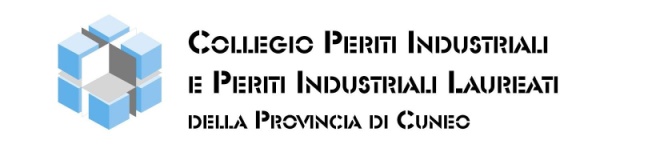 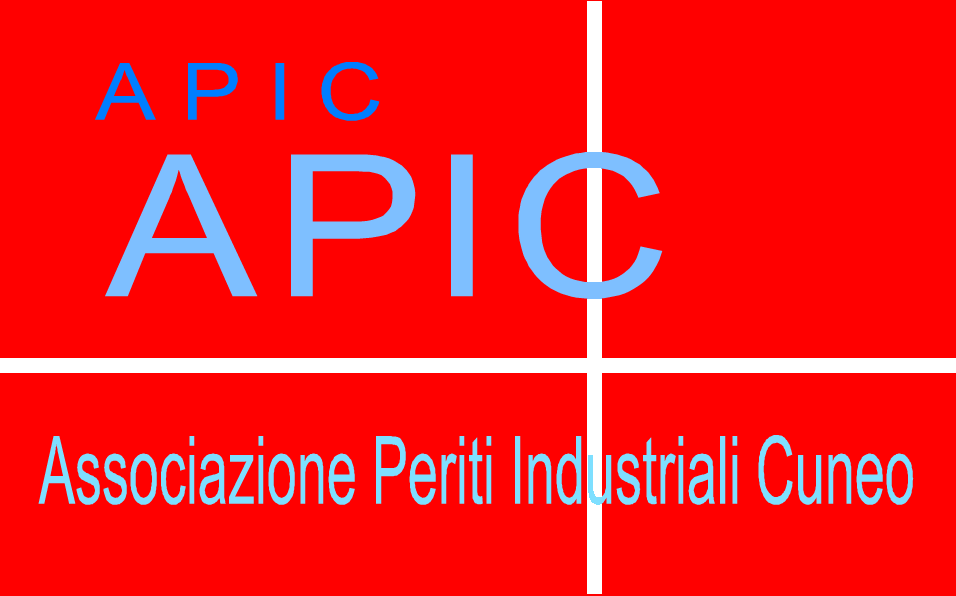 SCHEDA DI ISCRIZIONE Corso base di specializzazione in materia di prevenzione incendi finalizzato all’iscrizione dei professionisti negli elenchi del Ministero dell’Interno (D.M. 5 AGOSTO 2011)Scheda da inviare al n. fax 0171 697512 o all'indirizzo e-mail  info@peritiindustrialicuneo.itIndicare sia il codice fiscale sia la partita iva anche se uguale. Se la fattura è intestata a un Ente esente iva si prega di indicarlo, specificando l'articolo di esenzione QUOTA DI PARTECIPAZIONE INDICATIVA: € 900,00 +Iva La quota di partecipazione potrebbe subire delle variazioni in base al numero definivo degli iscritti al corso, pertanto le modalità di pagamento verranno comunicate agli iscritti interessati in un secondo momento, non appena avremo il numero definitivo.Il sottoscritto dichiara di aver preso visione delle informazioni generali e di accettarle con particolare riferimento alla quota di iscrizione, alle modalità di pagamento e alle rinunce. Dopo aver letto e compreso la nota informativa ai sensi dell’art. 13 del D.Lgs. 196/2003, per le finalità di cui sopra [ ] DÀ IL CONSENSO [ ] NEGA IL CONSENSOper il trattamento dei Suoi dati sensibili, la comunicazione degli stessi ai soggetti appartenenti alle categorie sopra indicate e i loro correlati trattamenti, consapevole che, in mancanza di tale consenso, la azienda non può eseguire quelle operazioni cherichiedono tali trattamenti o comunicazioni.Data____________________________Firma  e sigillo professionale__________________________INFO | Collegio Periti Industriali Cuneo  – APIC  - CORSO IV Novembre, 8 CUNEO – Tel. 0171 697102 –  e-mail info@peritiindustrialicuneo.itCognomeNome                                        C.F.Vian.Cap.CittàProvinciaTelefonoCellulareE-mailPECCollegio/Ordine professionaleN. iscrizioneDATI FATTURAZIONEStudio, ditta a cui intestare la fatturaDATI FATTURAZIONEStudio, ditta a cui intestare la fatturaVian.Cap.CittàProvinciaCodice fiscalePartita ivaE-mail a cui inviare la fattura